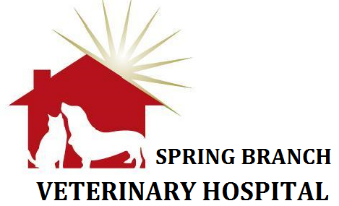 ADMISSION AGREEMENTMegan Hughes, DVM     Jessica Baas, DVM     Kelsey Smith, DVM     Robert Duncan, DVM     Virginia Nell Duncan, DVMMedical InformationPlease keep in mind that that Spring Branch Veterinary Hospital is an animal hospital that provides inpatient and grooming services.  To keep all of our patients as healthy as possible, we require all pets to be current on vaccinations and recommend that pets have had a recent fecal sample to check for intestinal parasites.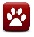 The practice will not be held liable for problems that develop provided reasonable care and precautions are followed.  I understand that I am responsible for payment of services that I or a designated agent have requested or authorized.   Your electronic signature constitutes your authorization and agreement to abide by the information stated above.  At your request, you may sign with a paper signature in lieu of an electronic signature.  Signature/s/______________________________  _________      Date_________________